                                  ICIDA-2023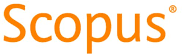 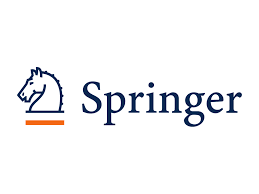 2nd International Conference on Innovations in Data AnalyticsOrganized byEminent College of Management and Technology (ECMT), West Bengal, India in collaboration with International Knowledge Research Foundation (IKRF)Technically Sponsored by:Scientific Innovation Research Group (SIRG), EgyptScientific Research Group in Egypt (SRGE), EgyptSETIT Research Lab.  Sfax University –TunisiaCI2S lab, Buenos Aires, Argentina                                  29th -30th November, 2023 (Hybrid Mode)              ************** CALL FOR PAPERS **************         Conference Website:  http://icida.ikrf.in  SPECIAL SESSIONEmerging Intelligent Computing Techniques and their Applications (EICTA)SESSION ORGANIZERS:SESSION DESCRIPTION:Emerging technologies and Intelligent Computing Techniques are offering practical tools for many engineering applications. Computer learning, artificial intelligence and its learning, and adaptation paradigms are able to improve engineering applications.The objective of this Special session is to explore Emerging Intelligent Computing Techniques and their applications. We hope to bring researchers and academics together to present their latest work on Emerging technologies, Intelligent Computing Techniques, Intelligent Communication Systems, Machine Learning for Data Science, Web Mining, Wireless Networks & IOT, Big Data Communication, Cloud communications and networking etc.In this thematic session, we solicit the submission of high-quality original research and articles closely related to the following topics, particularly interdisciplinary submissions that bring together next generation Intelligence of Things, Artificial intelligence, Smart information processing, IoT security, AI techniques, optimization algorithms and Privacy and trust researchers.RECOMMENDED TOPICS:Topics to be discussed in this special session include (but are not limited to) the following:Emerging Technologies and their ApplicationsIntelligent Computing Systems and their ApplicationsIntelligent Computing in IOTMachine Learning for Data ScienceData Analysis and VisualizationIntelligent Bio Computing & InformaticsCloud communications and networkingCloud ComputingHome Automation and Smart City Case StudiesHuman Computer InteractionWireless sensor networksBlock ChainIndustry 4.0Business Computing and Business IntelligenceTools and frameworks for designing, deploying, and maintaining intelligent IoT networks in communication systemsIntelligent Computing Techniques for Industrial and Healthcare applicationsHigh performance Computing systems for applications in Autonomous driving, Healthcare and recommendationComputational intelligence for medical image acquisition and analysis systemsIntelligent Computing Techniques based on healthcare systems and applicationsIntelligent Computing Techniques for the Improvement of healthcare delivery systemsPUBLICATION AND SUBMISSION PROCEDUREThe conference aims at carrying out double-blind review process. The papers submitted by the authors will be assessed based on their technical suitability, the scope of work, plagiarism, novelty, clarity, completeness, relevance, significance, and research contribution. The conference proceedings will be published in Springer Lecture Notes in Networks and System (LNNS) Series, now indexed by: ISI Proceedings, DBLP. Ulrich's, EI-Compendex, SCOPUS, Zentralblatt Math, MetaPress,  Springerlink. Some of the selected high-quality papers of ICIDA 2023 with extended versions will be published in any one of the reputed journals (indexed by SCOPUS, SCIE, ACM Digital Library, DBLP, WOS) from International Publishers.Paper submission system of easy chair: https://cmt3.research.microsoft.com/ICIDA2023NOTE: While submitting the paper in this special session, please specify [Emerging Intelligent Computing Techniques and their Applications (EICTA)] at the top (above paper title) of the first page of your paper.DEADLINE TO REMEMBER: 30th July 2023* * * * * *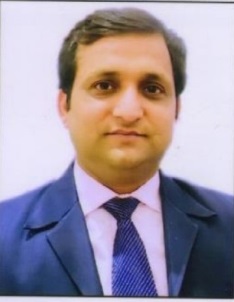 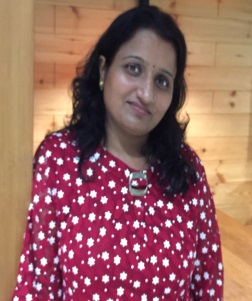 Dr. Nitish PathakAssociate Professor,Bhagwan Parshuram Institute of Technology (BPIT),Guru Gobind Singh Indraprastha University (GGSIPU), New Delhi, Indianitishpathak2812@gmail.comMobile No.: +91-9999445728Dr. Neelam SharmaAssistant ProfessorMaharaja Agrasen Institute of Technology (MAIT),Guru Gobind Singh Indraprastha University (GGSIPU), New Delhi, India